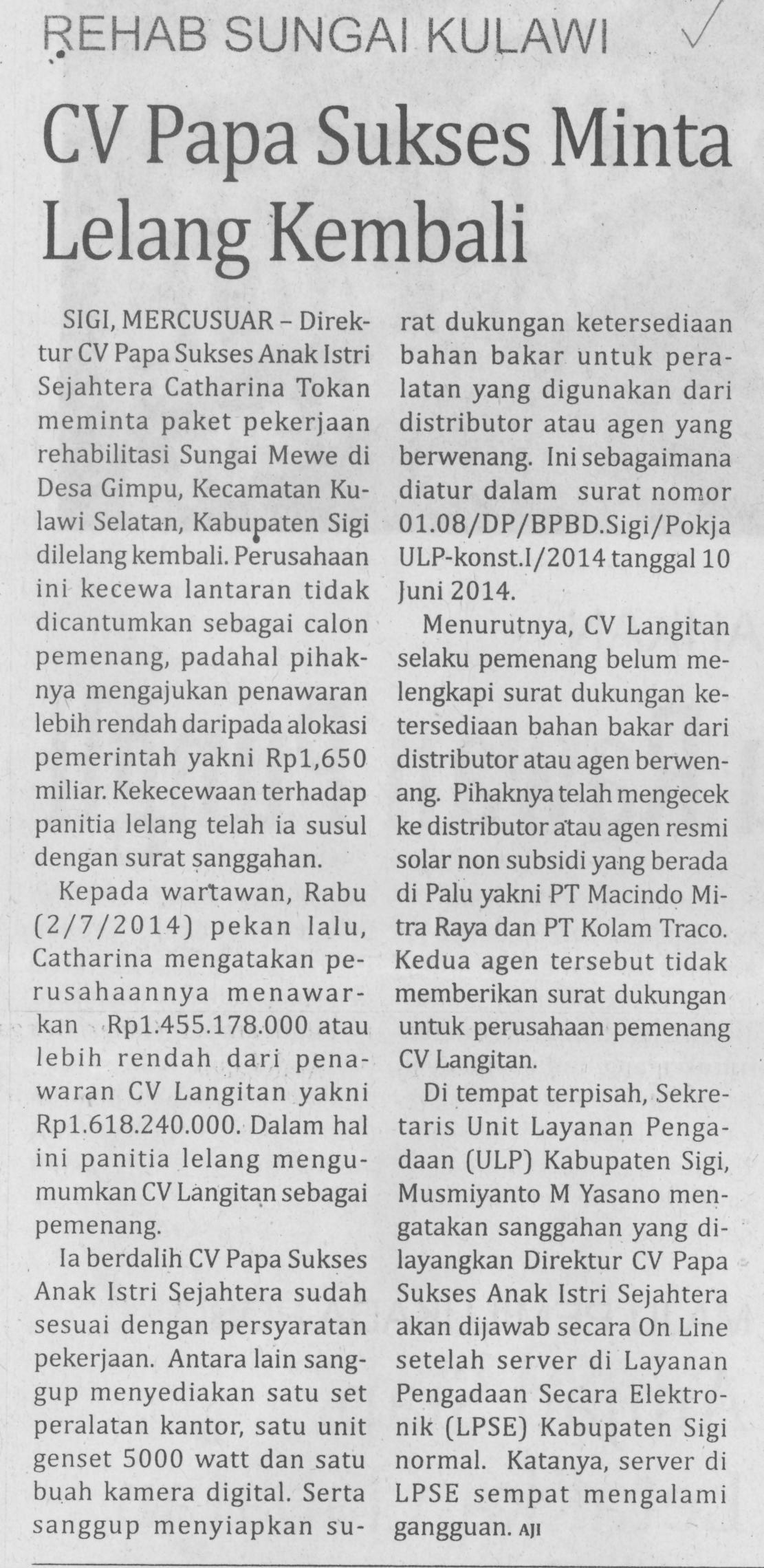 Harian   :MercusuarKasubaudSulteng IHari, tanggal:Senin, 07 Juli 2014KasubaudSulteng IKeterangan:Halaman 02  Kolom 10-12KasubaudSulteng IEntitas:Kabupaten SigiKasubaudSulteng I